I.világháborús emlékműAz I. világháborúban elesettek tiszteletére Vecsés vezetősége 1922. október 8-án avatta fel Branczeiz János alkotását, amelyen a műkő részeket Massza Sándor készítette. Az emlékmű 3 oldalára vésték fel az elesettek névsorát, 163 főt. A fő oldalon FIAINKNAK szöveg szerepel, valamint egy, a családjától búcsúzó katona domborműve látható. Az emlékmű egy 8x8 méteres, 50 cm. magas földhalomra emelt 4x4 méteres kis kert közepén áll, amelyre két lépcsőn jutunk fel. A talpazat 70x70x600 cm magas, aljában egy címerpajzs látható, amelyben két káposztavágó kés és Veczis 1788. felirat szerepel.A Hősök ligetében (Fő út, Város utca sarok) elhelyezett szobornál minden évben, május utolsó vasárnapján emlékeznek meg a városlakók az áldozatokról. 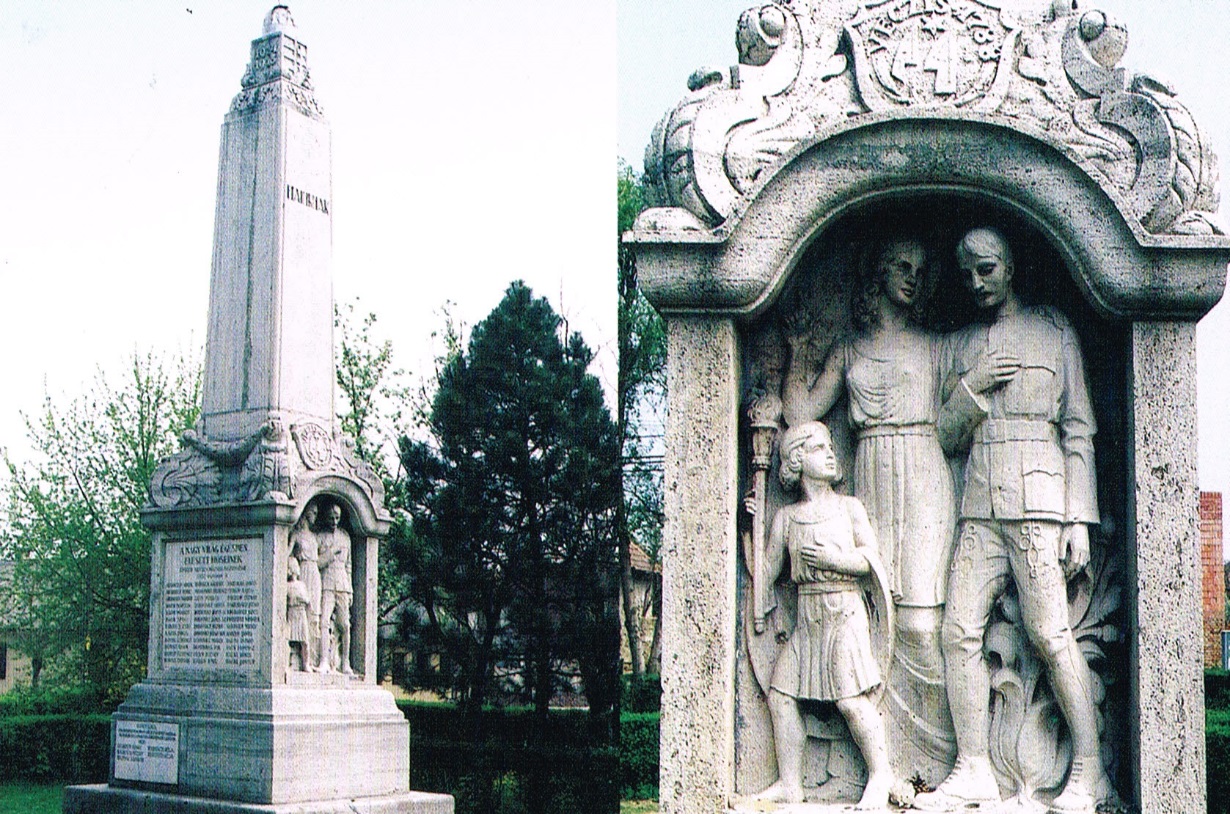 